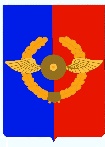 Российская ФедерацияИркутская областьУсольское районное муниципальное образованиеА Д М И Н И С Т Р А Ц И ЯГородского поселенияСреднинского муниципального образованияП О С Т А Н О В Л Е Н И ЕОт 30.09.2020 г.                                                                                              № 50р.п. СреднийО проведении капитального ремонта общего имущества в многоквартирных домах, расположенных на территории Среднинского муниципального образования, в соответствии с краткосрочным планом реализации в 2020-2022 годах региональной программы капитального ремонта общего имущества в многоквартирных домах на территории Иркутской области и предложениями регионального оператора и утверждении перечня многоквартирных домов, расположенных на территории Среднинского муниципального образования, в отношении которых планируется проведение капитального ремонта общего имущества в многоквартирных домахВ соответствии со статьей 189 Жилищного кодекса Российской Федерации, Законом Иркутской области от 27.12.2013 г. №167-ОЗ «Об организации проведения капитального ремонта общего имущества в многоквартирных домах на территории Иркутской области», Уставом городского поселения Среднинского муниципального образования, в целях реализации на территории Среднинского муниципального образования региональной программы капитального  ремонта общего имущества в многоквартирных домах на территории Иркутской области на 2014-2043 годы, утвержденной постановлением Правительства Иркутской области от 20.03.2014 г. №138-пп, в соответствии с краткосрочным планом реализации в 2020-2022 годах региональной программы капитального  ремонта общего имущества в многоквартирных домах на территории Иркутской области, утвержденным приказом Министерства жилищной политики, энергетики и транспорта Иркутской области от 22.07.2019 г. №58-30мпр, принимая во внимание письмо Фонда капитального ремонта многоквартирных домов Иркутской области от 07.09.2020 г. № 7518/2020, администрация городского поселения Среднинского муниципального образованияПОСТАНОВЛЯЕТ:Провести капитальный ремонт общего имущества в многоквартирных домах, расположенных на территории Среднинского муниципального образования, в соответствии с краткосрочным планом реализации в 2020-2022 годах региональной программы капитального ремонта общего имущества в многоквартирных домах на территории Иркутской области и предложениями регионального оператора.Утвердить перечень многоквартирных домов, расположенных на территории Среднинского муниципального образования, в отношении которых планируется проведение капитального ремонта общего имущества в многоквартирных домах, расположенных на территории Среднинского муниципального образования, в соответствии с краткосрочным планом реализации в 2020-2022 годах региональной программы капитального  ремонта общего имущества в многоквартирных домах на территории Иркутской области и предложениями регионального оператора (приложение №1 к настоящему постановлению).Опубликовать настоящее постановление в газете «Новости» и разместить на официальном сайте Среднинского муниципального образования http: srednyadm@mail.ru в информационно-телекоммуникационной сети «Интернет». Настоящее постановление вступает в силу со дня его официального опубликования.Контроль за исполнением настоящего постановления оставляю за собой.Исполняющий обязанности главы городского поселенияСреднинского муниципального образования                                 Т.Е. СагитоваПриложение №1 к постановлению № 50 от 30.09.2020 г.ПЕРЕЧЕНЬмногоквартирных домов, расположенных на территории Среднинского муниципального образования, в отношении которых планируется проведение капитального ремонта общего имущества в многоквартирных домах, расположенных на территории Среднинского муниципального образования, в соответствии с краткосрочным планом реализации в 2020-2022 годах региональной программы капитального ремонта общего имущества в многоквартирных домах на территории Иркутской области и предложениями регионального оператора№Адрес многоквартирного домаВиды работСтоимость, руб.1Иркутская область, Усольский район, р.п. Средний, ул. ДОС, д.17Ремонт крыши3 121 543,391Иркутская область, Усольский район, р.п. Средний, ул. ДОС, д.17Оказание услуг по проведению строительного контроля3 121 543,392Иркутская область, Усольский район, р.п. Средний, ул. ДОС, д.18Ремонт системы теплоснабжения2 759 870,812Иркутская область, Усольский район, р.п. Средний, ул. ДОС, д.18Оказание услуг строительного контроля2 759 870,813Иркутская область, Усольский район, р.п. Средний, ул. ДОС, д.20Ремонт крыши2 639 844,383Иркутская область, Усольский район, р.п. Средний, ул. ДОС, д.20Оказание услуг по проведению строительного контроля2 639 844,384Иркутская область, Усольский район, р.п. Средний, ул. ДОС, д.21Ремонт крыши2 639 844,384Иркутская область, Усольский район, р.п. Средний, ул. ДОС, д.21Оказание услуг по проведению строительного контроля2 639 844,385Иркутская область, Усольский район, р.п. Средний, ул. ДОС, д.22Техническое обследование общего имущества в МКД149 868,006Иркутская область, Усольский район, р.п. Средний, ул. ДОС, д.23Ремонт крыши3 372 508,876Иркутская область, Усольский район, р.п. Средний, ул. ДОС, д.23Оказание услуг по проведению строительного контроля3 372 508,87